Einschreibliste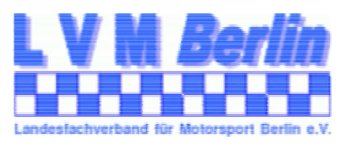 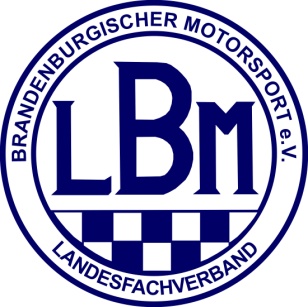 für dieMannschaftswertung Kart-Slalom 2019Name des VereinsMannschaftsnameOrt, Datum 					                            Unterschrift  Jugendwart/SportleiterVor Beginn des 1. Meisterschaftslaufes des laufenden Meisterschaftsjahres muss dieseEinschreibliste dem LBM vorliegen. Es müssen mindestens 4 Teilnehmer eingetragenwerden, sonst erfolgt keine Mannschaftswertung.Name, VornameGeburtsdatumKlasse1.2.3.4.5.6.